出演アーティスト大募集！酔っ払いに愛を～横丁オンリーユーシアター～八戸名物の「横丁」は、全国的にも珍しい、古くから残る小路と小さなお店が連なるエリアです。横丁には、その狭い空間の中で自然とコミュニケーションが生まれる楽しさ、人の温かさが感じられる　喜びがあります。横丁に訪れるお客さんたちを観客に、あなたのパフォ―マンスを披露してみませんか。■会期：２０１４年１０月２日（木）～４日（土）17:00～21:00ごろ　※小雨決行 ・上記の時間帯の10～15分の短いパフォーマンスを複数回上演していただきます。・出演は基本的に１日のみです。出演確定後、出演日時を個別に調整します。■会場：八戸の横丁街のお店や路面スペース・通常の広いホールや展覧会場とは異なり、営業中のとても狭い店の中や、空き店舗などが会場となります。ステージや客席にも制約がありますので、ご理解の上お申し込みください。■エントリー対象：ダンス、演劇、音楽などの表現活動を行っている個人または団体・ただし団体の場合、２、３人の少数編成とし、応募後の出演者編成の変更はできません。ドラムや管楽器など大きな音の出るものは原則不可とします。また、会場の特性上、マイク・ＰＡ機材等の使用は最低限にとどめており、ご希望に添えない場合もございますのでご了承ください。・未成年の方は保護者の承諾が必要となりますので、応募前に一度事務局にご連絡ください。■提出物：①A4応募用紙1枚②作品のポートフォリオ（CD、DVDまたは作品のコピーなど）■エントリー締切：2014年6月16日（月）必着（郵送または持参）※以下の点をご了承の上ご応募くださいますよう、お願いいたします。・当日までの会場の準備（簡単な清掃や設営など）は出演者と実行委員会で一緒に行います。公演当日のみの参加　はできませんので、ご協力の程お願いいたします。・交通費や謝礼の支給はありません。会場の演出等に関わる材料費などは実行委員会が負担しますが、金額や内容は話し合いの上決定します。・主催者で広報全般を行いますが、PR等にご協力くださいますようお願いいたします。・遠方からお越しでご希望の方には、はっち内にある宿泊施設（レジデンス）を無償で提供いたします。なお、人数によっては相部屋になる場合があります。◆本プロジェクトにおける「パフォーマンス」の定義・規定舞踊、演劇、音楽などの公演、あるいは美術や映像などを組み合わせた形態のもの。ただし、それ以外でも以下の事項を満たすものは応募の対象とします。　　　　　　●横丁ならではの狭い空間を生かし、新しい発見や驚きをもたらすような空間演出が含まれているもの。●横丁の小さなスペースだからこそ醸し出せる、人との親密度が演出できるようなもの。◆審査基準下記に該当する作品は選考対象外となります。　　　　　　●年齢制限が必要なもの（性的な表現、暴力的な表現などが含まれているもの）　　　　　　●誹謗中傷、犯罪、違法行為など公序良俗に反するもの。　　　●その他、実行委員会が「横丁オンリーユーシアター」への出演が不適切と判断したもの。　　　●審査の結果に関するお問い合わせには、一切応じられませんのでご了承ください。応募用紙提出後からプログラム実施までの流れについて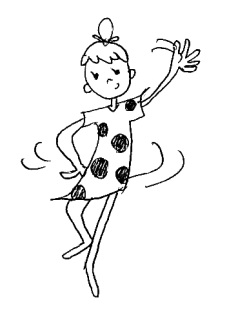 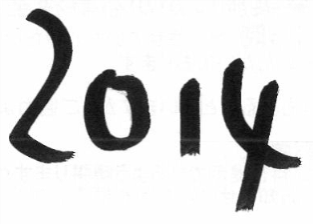 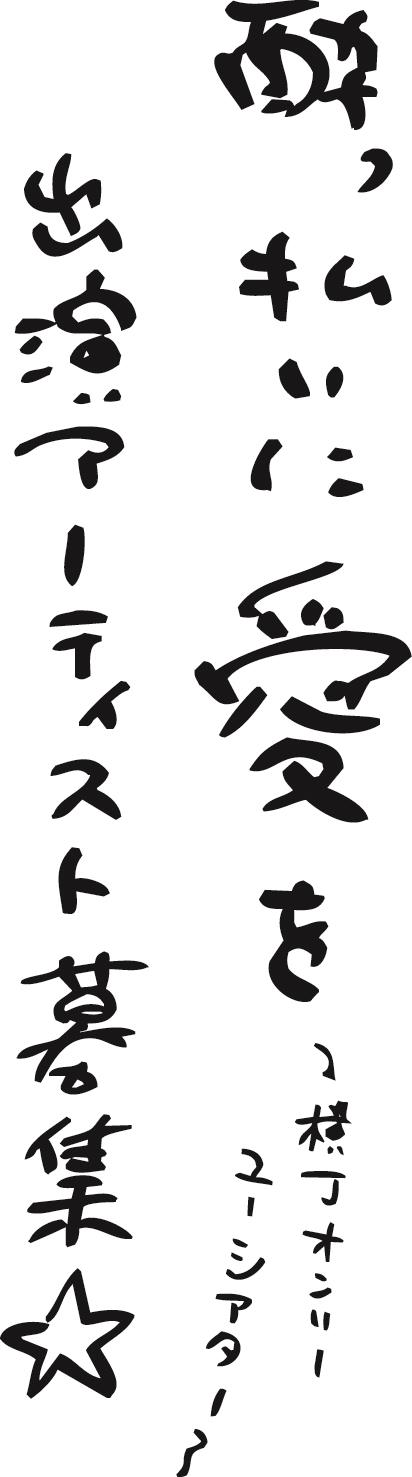 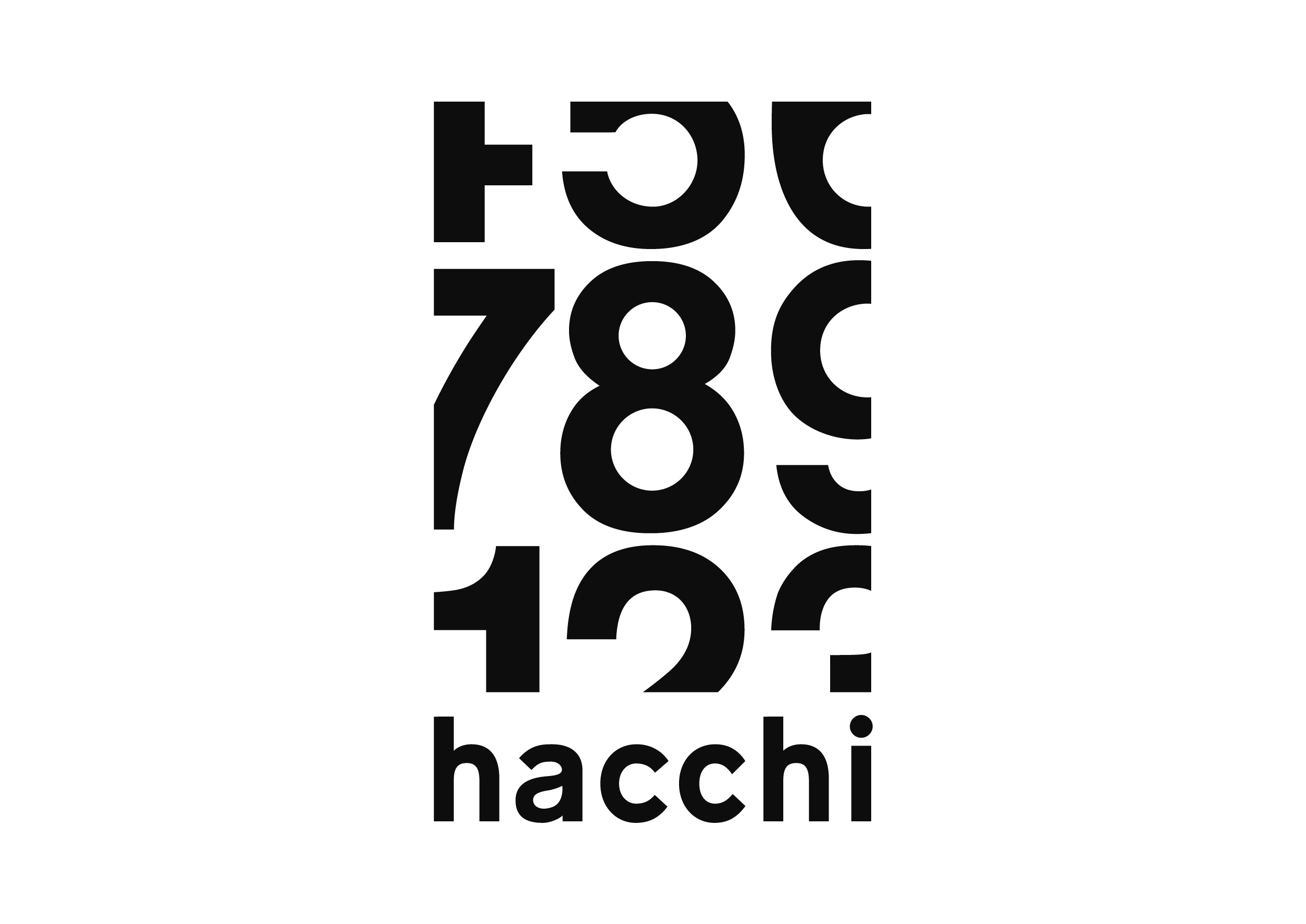 